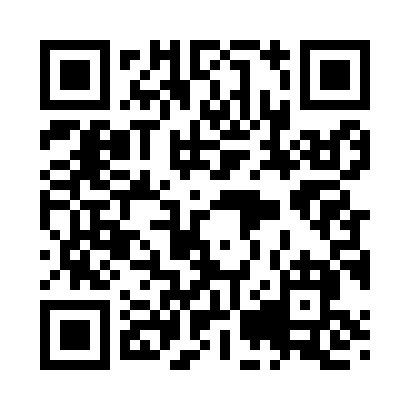 Prayer times for Battle Hill, Arkansas, USAMon 1 Jul 2024 - Wed 31 Jul 2024High Latitude Method: Angle Based RulePrayer Calculation Method: Islamic Society of North AmericaAsar Calculation Method: ShafiPrayer times provided by https://www.salahtimes.comDateDayFajrSunriseDhuhrAsrMaghribIsha1Mon4:446:081:205:068:329:572Tue4:456:091:215:068:329:563Wed4:456:091:215:078:329:564Thu4:466:101:215:078:329:565Fri4:466:101:215:078:329:566Sat4:476:111:215:078:329:557Sun4:486:111:225:078:319:558Mon4:496:121:225:078:319:549Tue4:496:121:225:088:319:5410Wed4:506:131:225:088:319:5411Thu4:516:141:225:088:309:5312Fri4:526:141:225:088:309:5213Sat4:526:151:225:088:309:5214Sun4:536:151:225:088:299:5115Mon4:546:161:235:088:299:5116Tue4:556:171:235:088:289:5017Wed4:566:171:235:088:289:4918Thu4:576:181:235:088:279:4819Fri4:576:191:235:088:279:4820Sat4:586:191:235:088:269:4721Sun4:596:201:235:088:269:4622Mon5:006:211:235:088:259:4523Tue5:016:211:235:088:249:4424Wed5:026:221:235:088:249:4325Thu5:036:231:235:088:239:4226Fri5:046:231:235:088:229:4127Sat5:056:241:235:088:219:4028Sun5:066:251:235:088:219:3929Mon5:076:261:235:088:209:3830Tue5:086:261:235:078:199:3731Wed5:096:271:235:078:189:36